Рабочая программа по музыке 1-4 классы по программе Критской Е. Д., Г. П. СергеевойПояснительная запискаРабочая программа по предмету «Музыка» для I - IV классов разработана в соответствии с Федеральным государственным образовательным стандартом начального общего образования, примерной программы по музыке, включенной в содержательный раздел примерной основной образовательной программы начального общего образования и авторской программы «Музыка. 1-4 классы» Е.Д. Критской, Г.П. Сергеевой, Т.С. Шмагиной, Москва: «Просвещение»Рабочая программа ориентирована на использование  учебно-методического комплекта:Учебник для общеобразовательных учреждений Е.Д. Критская, Г.П. Сергеева, Т.С. Шмагина. Е.Д. Критская, Г.П. Сергеева, Т.С. Шмагина «Музыка», 1 класс , М.: Просвещение, 2019 г.Критская, Г.П. Сергеева, Т.С. Шмагина «Музыка», 2 класс , М.: Просвещение, 2019 г.Критская, Г.П. Сергеева, Т.С. Шмагина «Музыка», 3 класс , М.: Просвещение, 2019 г.Цель - формирование музыкальной культуры как неотъемлемой части духовной культуры школьников.Задачи музыкального образования младших школьников:• воспитание интереса, эмоционально-ценностного отношения и любви к музыкальному искусству, художественного вкуса, нравственных и эстетических чувств: любви к ближнему, к своему народу, к Родине; уважения к истории, традициям, музыкальной культуре разных народов мира на основе постижения учащимися музыкального искусства во всем многообразии его форм и жанров;воспитание чувства музыки как основы музыкальной грамотности;развитие образно-ассоциативного мышления детей, музыкальной памяти и слуха на основе активного, прочувствованного и осознанного восприятия лучших образцов мировой музыкальной культуры прошлого и настоящего;накопление тезауруса — багажа музыкальных впечатлений, интонационно-образного словаря, первоначальных знаний музыки и о музыке, формирование опыта музицирования, хорового исполнительства на основе развития певческого голоса, творческих способностей в различных видах музыкальной деятельности.Общая характеристика учебного предмета, курсаСодержание программы базируется на художественно-образном, нравственно-эстетическом постижении младшими школьниками основных пластов мирового музыкального искусства: фольклора, музыки религиозной традиции, произведений композиторов-классиков (золотой фонд), современной академической и популярной музыки. Приоритетным в данной программе является введение ребенка в мир музыки через интонации, темы и образы русской музыкальной культуры — «от родного порога», по выражению народного художника России Б.М. Йеменского, в мир культуры других народов. Это оказывает позитивное влияние на формирование семейных ценностей, составляющих духовное и нравственное богатство культуры и искусства народа. Освоение образцов музыкального фольклора как синкретичного искусства разных народов мира, в котором находят отражение факты истории, отношение человека к родному краю, его природе, труду людей, предполагает изучение основных фольклорных жанров, народных обрядов, обычаев и традиций, изустных и письменных форм бытования музыки как истоков творчества композиторов-классиков. Включение в программу музыки религиозной традиции базируется на культурологическом подходе, который дает возможность учащимся осваивать духовно-нравственные ценности как неотъемлемую часть мировой музыкальной культуры.Программа направлена на постижение закономерностей возникновения и развития музыкального искусства в его связях с жизнью, разнообразия форм его проявления и бытования в окружающем мире, специфики воздействия на духовный мир человека на основе проникновения в интонационно-временную природу музыки, ее жанрово-стилистические особенности. При этом надо отметить, что занятия музыкой и достижение предметных результатов ввиду специфики искусства неотделимы от достижения личностных и метапредметных результатов.Критерии отбора музыкального материала в данную программу заимствованы из концепции Д. Б. Кабалевского — это художественная ценность музыкальных произведений, их воспитательная значимость и педагогическая целесообразность.Основными методическими принципами программы являются: увлеченность, триединство деятельности композитора — исполнителя — слушателя, «тождество и контраст», интонационность, опора на отечественную музыкальную культуру.Освоение музыкального материала, включенного в программу с этих позиций, формирует музыкальную культуру младших школьников, воспитывает их музыкальный вкус.Виды музыкальной деятельности разнообразны и направлены на реализацию принципов развивающего обучения в массовом музыкальном образовании и воспитании. Постижение одного и того же музыкального произведения подразумевает различные формы общения ребенка с музыкой. В сферу исполнительской деятельности учащихся входят: хоровое, ансамблевое и сольное пение; пластическое интонирование и музыкально-ритмические движения; игра на музыкальных инструментах; инсценирование (разыгрывание) песен, сюжетов сказок, музыкальных пьес программного характера; освоение элементов музыкальной грамоты как средства фиксации музыкальной речи.Помимо этого, дети проявляют творческое начало в размышлениях о музыке, импровизациях (речевой, вокальной, ритмической, пластической); в рисунках на темы полюбившихся музыкальных произведений, эскизах костюмов и декораций к операм, балетам, музыкальным спектаклям; в составлении художественных коллажей, поэтических дневников, программ концертов; в подборе музыкальных коллекций в домашнюю фонотеку; в создании рисованных мультфильмов, озвученных знакомой музыкой, небольших литературных сочинений о музыке, музыкальных инструментах, музыкантах и др.В целом эмоциональное восприятие музыки, размышление о ней и воплощение образного содержания в исполнении дают возможность овладевать приемами сравнения, анализа, обобщения, классификации различных явлений музыкального искусства, что формирует у младших школьников универсальные учебные действия.Структуру программы составляют разделы, в которых обозначены основные содержательные линии, указаны музыкальные произведения. Названия разделов являются выражением художественно-педагогической идеи блока уроков, четверти, года. Занятия в I классе носят пропедевтический, вводный характер и предполагают знакомство детей с музыкой в широком жизненном контексте.В соответствии со стандартами второго поколения оцениванию подлежит опыт эмоционально-ценностного отношения к искусству, соответствующие знания и умения, проявляющиеся в различных видах музыкально-творческой деятельности.Данная программа не подразумевает жестко регламентированного разделения музыкального материала на учебные темы, уроки. Творческое планирование художественного материала в рамках урока, распределение его внутри четверти, учебного года в зависимости от интерпретации учителем той или иной художественно-педагогической идеи, особенностей и уровня музыкального развития учащихся каждого конкретного класса будут способствовать вариативности музыкальных занятий.Творческий подход учителя музыки к данной программе — залог успеха его музыкально-педагогической деятельности.Место учебного предмета, курса в учебном планеВ соответствии с учебным планом школы на учебный предмет «Музыка» в 1 классе отводится 33 часа, во II-IVклассах по 35 часов (из расчета 1 час в неделю).Ценностные ориентиры содержания учебного предметаУроки музыки, как и художественное образование в целом, предоставляя всем детям возможности для культурной и творческой деятельности, позволяют сделать более динамичной и плодотворной взаимосвязь образования, культуры и искусства.Освоение музыки как духовного наследия человечества предполагает формирование опыта эмоционально-образного восприятия, начальное овладение различными видами музыкально-творческой деятельности, приобретение знаний и умений, овладение универсальными учебными действиями, что становится фундаментом обучения на дальнейших ступенях общего образования, обеспечивает введение учащихся в мир искусства и понимание неразрывной связи музыки и жизни. Внимание на музыкальных занятиях акцентируется на личностном развитии, нравственно-эстетическом воспитании, формировании культуры мировосприятия младших школьников через эмпатию, идентификацию, эмоционально-эстетический отклик на музыку. Уже на начальном этапе постижения музыкального искусства младшие школьники понимают, что музыка открывает перед ними возможности для познания чувств и мыслей человека, его духовно-нравственного становления, развивает способность сопереживать, встать на позицию другого человека, вести диалог, участвовать в обсуждении значимых для человека явлений жизни и искусства, продуктивно сотрудничать со сверстниками и взрослыми. Это способствует формированию интереса и мотивации к дальнейшему овладению различными видами музыкальной деятельности и организации своего культурно-познавательного досуга. Содержание обучения ориентировано на целенаправленную организацию и планомерное формирование музыкальной учебной деятельности, способствующей личностному, коммуникативному, познавательному и социальному развитию растущего человека. Предмет «Музыка», развивая умение учиться, призван формировать у ребенка современную картину мира.Личностные, метапредметные, и предметныерезультаты освоения учебного предметаВ результате изучения курса «Музыка» в начальной школе должны быть достигнуты определенные результаты.Личностные результаты отражаются в индивидуальных качественных свойствах учащихся, которые они должны приобрести в процессе освоения учебного предмета «Музыка»:— чувство гордости за свою Родину, российский народ и историю России, осознание своей этнической и национальной принадлежности на основе изучения лучших образцов фольклора, шедевров музыкального наследия русских композиторов, музыки Русской православной церкви, различных направлений современного музыкального искусства России;целостный, социально ориентированный взгляд на мир в его органичном единстве и разнообразии природы, культур, народов и религий на основе сопоставления произведений русской музыки и музыки других стран, народов, национальных стилей.умение наблюдать за разнообразными явлениями жизни и искусства в учебной и внеурочной деятельности, их понимание и оценка— умение ориентироваться в культурном многообразии окружающей действительности, участие в музыкальной жизни класса, школы, города и др.;уважительное отношение к культуре других народов; сформированность эстетических потребностей, ценностей и чувств;развитие мотивов учебной деятельности и личностного смысла учения; овладение навыками сотрудничества с учителем и сверстниками;реализация творческого потенциала в процессе коллективного (или индивидуального) музицирования при воплощении музыкальных образов;ориентация в культурном многообразии окружающей действительности, участие в музыкальной жизни класса, школы, города и др.;формирование этических чувств доброжелательности и эмоционально-нравственной отзывчивости, понимания и сопереживания чувствам других людей;развитие музыкально-эстетического чувства, проявляющего себя в эмоционально-ценностном отношении к искусству, понимании его функций в жизни человека и общества.Метапредметные результаты характеризуют уровень сформированности универсальных учебных действий учащихся, проявляющихся в познавательной и практической деятельности:овладение способностями принимать и сохранять цели и задачи учебной деятельности, поиска средств ее осуществления в разных формах и видах музыкальной деятельности;освоение способов решения проблем творческого и поискового характера в процессе восприятия, исполнения, оценки музыкальных сочинений;— формирование умения планировать, контролировать и оценивать учебные действия в соответствии с поставленной задачей и условием ее реализации в процессе познания со держания музыкальных образов; определять наиболее эффективные способы достижения результата в исполнительской и творческой деятельности;продуктивное сотрудничество (общение, взаимодействие) со сверстниками при решении различных музыкально-творческих задач на уроках музыки, во внеурочной и внешкольной музыкально-эстетической деятельности;освоение начальных форм познавательной и личностной рефлексии; позитивная самооценка своих музыкально-творческих возможностей;овладение навыками смыслового прочтения содержания «текстов» различных музыкальных стилей и жанров в соответствии с целями и задачами деятельности;приобретение умения осознанного построения речевого высказывания о содержании, характере, особенностях языка музыкальных произведений разных эпох, творческих направлений в соответствии с задачами коммуникации;формирование у младших школьников умения составлять тексты, связанные с размышлениями о музыке и личностной оценкой ее содержания, в устной и письменной форме;овладение логическими действиями сравнения, анализа, синтеза, обобщения, установления аналогий в процессе интонационно-образного и жанрового, стилевого анализа музыкальных сочинений и других видов музыкально-творческой деятельности;умение осуществлять информационную, познавательную и практическую деятельность с использованием различных средств информации и коммуникации (включая пособия на электронных носителях, обучающие музыкальные программы,
цифровые образовательные ресурсы, мультимедийные презентации, работу с интерактивной доской и т.п.).Предметные результаты изучения музыки отражают опыт учащихся в музыкально-творческой деятельности:формирование представления о роли музыки в жизни человека, в его духовно-нравственном развитии;формирование общего представления о музыкальной картине мира;знание основных закономерностей музыкального искусства на примере изучаемых музыкальных произведений;формирование основ музыкальной культуры, в том числе на материале музыкальной культуры родного края, развитие художественного вкуса и интереса к музыкальному искусству и музыкальной деятельности;формирование основ музыкальной культуры, в том числе на материале музыкальной культуры народов мира;формирование устойчивого интереса к музыке и различным видам (или какому-либо виду) музыкально-творческой деятельности народов разных стран;умение воспринимать музыку и выражать свое отношение к музыкальным произведениям;умение эмоционально и осознанно относиться к музыке различных направлений: фольклору, музыке религиозной традиции, классической и современной; понимать содержание, интонационно-образный смысл произведений разных жанров и стилей;умение воплощать музыкальные образы при создании театрализованных и музыкально-пластических композиций, исполнении вокально-хоровых произведений, в импровизациях.Содержание учебного предмета, курсаОсновное содержание курса представлено следующими содержательными линиями: «Музыка в жизни человека», «Основные закономерности музыкального искусства», «Музыкальная картина мира».Музыка в жизни человека. Истоки возникновения музыки. Рождение музыки как естественное проявление человеческих чувств. Звучание окружающей жизни, природы, настроений, чувств и характера человека.Обобщенное представление об основных образно-эмоциональных сферах музыки и о многообразии музыкальных жанров и стилей. Песня, танец, марш и их разновидности. Песенность, танцевальность, маршевость. Опера, балет, симфония, концерт, сюита, кантата, мюзикл.Отечественные народные музыкальные традиции. Народное творчество России. Музыкальный и поэтический фольклор: песни, танцы, действа, обряды, скороговорки, загадки, игры-драматизации. Историческое прошлое в музыкальных образах. Народная и профессиональная музыка. Сочинения отечественных композиторов о Родине. Духовная музыка в творчестве композиторов.Основные закономерности музыкального искусства.Интонационно-образная природа музыкального искусства. Выразительность и изобразительность в музыке. Интонация как озвученное состояние, выражение эмоций и мыслей.Интонации музыкальные и речевые. Сходство и различие. Интонация — источник музыкальной речи. Основные средства музыкальной выразительности (мелодия, ритм, темп, динамика, тембр, лад и др.).Музыкальная речь как способ общения между людьми, ее эмоциональное воздействие. Композитор — исполнитель — слушатель. Особенности музыкальной речи в сочинениях композиторов, ее выразительный смысл. Нотная запись как способ фиксации музыкальной речи. Элементы нотной грамоты.Развитие музыки — сопоставление и столкновение чувств и мыслей человека, музыкальных интонаций, тем, художественных образов. Основные приёмы музыкального развития (повтор и контраст).Формы построения музыки как обобщенное выражение художественно-образного содержания произведений. Формы одночастные, двух- и трехчастные, вариации, рондо и др.Музыкальная картина мира. Интонационное богатство музыкального мира. Общие представления о музыкальной жизни страны. Детские хоровые и инструментальные коллективы, ансамбли песни и танца. Выдающиеся исполнительские коллективы (хоровые, симфонические). Музыкальные театры. Конкурсы и фестивали музыкантов. Музыка для детей: радио-и телепередачи, видеофильмы, звукозаписи.Различные виды музыки: вокальная, инструментальная, сольная, хоровая, оркестровая. Певческие голоса: детские, женские, мужские. Хоры: детский, женский, мужской, смешанный. Музыкальные инструменты. Оркестры: симфонический, духовой, народных инструментов.Народное и профессиональное музыкальное творчество разных стран мира. Многообразие этнокультурных, исторически сложившихся традиций. Региональные музыкально-поэтические традиции: содержание, образная сфера и музыкальный язык.Контроль знаний, умений и навыков (текущий, тематический, итоговый) на уроках музыки осуществляется в форме устного опроса, самостоятельной работы, тестирования.В программе первого класса два раздела: «Музыка вокруг нас» и «Музыка и ты». В программе 2-4 классов семь разделов: «Россия – Родина моя», «День, полный событий», «О России петь – что стремиться в храм», «Гори, гори ясно, чтобы не погасло!», «В музыкальном театре», «В концертном зале» и «Чтоб музыкантом быть, так надобно уменье».I класс (33 часа)Раздел 1. Музыка вокруг нас (16 часов)Музыка и ее роль в повседневной жизни человека. Композитор — исполнитель — слушатель. Песни, танцы и марши — основа многообразных жизненно-музыкальных впечатлений детей. Музы водят хоровод. Мелодия – душа музыки. Образы осенней природы в музыке. Словарь эмоций. Музыкальная азбука. Музыкальные инструменты: свирель, дудочка, рожок, гусли, флейта, арфа. Звучащие картины. Русский былинный сказ о гусляре Садко. Музыка в праздновании Рождества Христова. Музыкальный театр: балет.Примерный музыкальный материалЩелкунчик. Балет (фрагменты). П. Чайковский.Детский альбом. П. Чайковский.Октябрь (Осенняя песня). Из цикла «Времена года». П. Чайковский.Колыбельная Волковы, песня Садко «Заиграйте, мои гусельки». Из оперы «Садко». Н. Римский-Корсаков.Третья песня Леля из оперы «Снегурочка». Н. Римский-Корсаков.Гусляр Садко. В. Кикта.Фрески Софии Киевской. Концертная симфония для арфы с оркестром (1-я часть «Орнамент»). В. Кикта.Звезда покатилась. В. Кикта, слова В. Тата-ринова.Мелодия. Из оперы «Орфей и Эвридика». К.-В. Глюк.Шутка. Из сюиты № 2 для оркестра. И.-С. БахОсень. Из Музыкальных иллюстраций к повести А. Пушкина «Метель». Г. Свиридов.Пастушья песенка. На тему из 5-й части Симфонии № 6 («Пасторальной»). Л. Бетховен, слова К. Алемасовой.Раздел 2. Музыка и ты (17 часов)Музыка в жизни ребенка. Образы родного края. Роль поэта, художника, композитора в изображении картин природы (слова — краски — звуки). Образы утренней и вечерней природы в музыке. Музыкальные портреты. Разыгрывание музыкальной сказки. Образы защитников Отечества в музыке. Мамин праздник и музыкальные поздравления. Музыкальные инструменты: лютня, клавесин, фортепиано, гитара. Звучащие картины. Алжирская сказка «Чудесная лютня». Музыка в цирке. Музыкальный театр: опера. Музыка в кино. Афиша музыкального спектакля, программа концерта для родителей. Музыкальный словарик.Примерный музыкальный материалДетский альбом. Пьесы. П. Чайковский.Утро. Из сюиты «Пер Гюнт». Э. Григ.Добрый день. Я. Дубравин, слова В. Суслова; Утро. А. Парцхаладзе, слова Ю. Полухина; Солнце, грузинская народная песня, обраб. Д. Аракишвили.Пастораль. Из Музыкальных иллюстраций к повести А. Пушкина «Метель». Г. Свиридов; Наигрыш. А. Шнитке.Утро в лесу. В. Салманов.Доброе утро. Из кантаты «Песни утра, весны и мира». Д. Кабалевский, слова Ц. Солодаря.Вечерняя. Из Симфонии-действа «Перезвоны» (по прочтении В. Шукшина). В. ГаврилинВечер. Из «Детской музыки». С. Прокофьев.Вечер. В. Салманов.Вечерняя сказка. А. Хачатурян.Менуэт. Л.-А. Моцарт.Болтунья. С. Прокофьев, слова А. Барто.Выходной марш; Колыбельная (слова В. Лебедева-Кумача). Из музыки к кинофильму «Цирк». И. Дунаевский.Клоуны. Д. Кабалевский.Семеро козлят. Заключительный хор из оперы «Волк и семеро козлят». М. Коваль, слова Е. Манучаровой.II класс (35 часов)Раздел 1. Россия – Родина моя (3 часа)Образы родного края в музыке. Песенность как отличительная черта русской музыки. Музыкальный пейзаж. Государственные символы России (флаг, герб, гимн). Гимн — главная песня нашей Родины. Средства музыкальной выразительности. Художественные символы России (Московский Кремль, храм Христа Спасителя, Большой театр).Примерный музыкальный материалРассвет на Москве-реке. Вступление к опере «Хованщина». М. Мусоргский.Гимн России. А. Александров, слова С. Михалкова.Патриотическая песня. М. Глинка, слова А. Машистова.Здравствуй, Родина моя! Ю. Чичков, слова К. Ибряева.Моя Россия. Г. Струве, слова Н. СоловьевойРаздел 2. День, полный событий (6 часов)Мир ребенка в музыкальных интонациях, темах и образах детских пьес П.Чайковского и С. Прокофьева. Песенность, танцевальность, маршевость в передаче содержания и эмоционального строя музыкальных сочинений. Природа, детские игры и забавы, сказка в музыке. Колыбельные песни. Своеобразие музыкального языка композиторов, сходство и различие. Музыкальные инструменты: фортепиано — его выразительные возможности. Звучащие картины.Примерный музыкальный материалДетский альбом. Пьесы. П. Чайковский.Детская музыка. Пьесы. С. Прокофьев.Прогулка. Из сюиты «Картинки с выставки». М. Мусоргский.Начинаем перепляс. Из вокального цикла «Пять песен для детей». С. Соснин, слова П. Синявского.Сонная песенка. Р. Паулс, слова И. Ласманиса.Раздел 3. О России петь – что стремиться в храм (5 часов)Колокольные звоны России: набат, трезвон, благовест. Звучащие картины. Музыкальный пейзаж. Святые земли Русской: князь Александр Невский, преподобный Сергий Радонежский. Воплощение их образов в музыке различных жанров: народные песнопения, кантата. Жанр молитвы. Праздники Русской православной церкви. Рождество Христово. Рождественские песнопения и колядки. Музыка на новогоднем празднике.Примерный музыкальный материалВеликий колокольный звон. Из оперы «Борис Годунов». М. Мусоргский.Песня об Александре Невском; Вставайте, люди русские. Из кантаты «Александр Невский». С. Прокофьев.Народные песнопения о Сергии РадонежскомУтренняя молитва; В церкви. П. Чайковский.Раздел 4. Гори, гори ясно, чтобы не погасло! (4 часа)Фольклор — народная мудрость. Русские народные инструменты. Оркестр русских народных инструментов. Мотив, напев, наигрыш. Вариации в русской народной музыке. Ритмическая партитура. Музыка в народном стиле. Традиции народного музицирования. Обряды и праздники русского народа: проводы зимы (Масленица), встреча весны.Разыгрывание народных песен: песня-игра, песня-диалог, песня-хоровод. Народные песенки, заклички, потешки.Примерный музыкальный материалСветит месяц; Камаринская, плясовые наигрыши.Наигрыш. А. Шнитке.Выходили красны девицы; Бояре, а мы к вам пришли, русские народные песни.Прибаутки. В. Комраков, слова народные; Реченька. А. Абрамов, слова Е. Карасева. Масленичные песенки; Песенки-заклички, игры, хороводы.Раздел 5. В музыкальном театре (5 часов)Многообразие сюжетов и образов музыкального спектакля. Детский музыкальный театр: опера и балет. Песенность, танцевальность, маршевость в опере и балете. Симфонический оркестр. Роль дирижера, режиссера, художника в создании музыкального спектакля. Элементы оперного и балетного спектаклей. Увертюра. Сцены из оперы «Руслан и Людмила». Музыкальные темы — характеристики главных действующих лиц. Финал.Примерный музыкальный материалВолк и семеро козлят. Опера-сказка (фрагменты). М. Коваль.Золушка. Балет (фрагменты). С. Прокофьев.Марш. Из оперы «Любовь к трем апельсинам». С. Прокофьев.Раздел 6. В концертном зале (6 часов)Жанровое многообразие инструментальной и симфонической музыки. Симфоническая сказка «Петя и волк» С. Прокофьева: тембры инструментов и различных групп инструментов симфонического оркестра. Музыкальная живопись. Выразительность и изобразительность образов музыки В.-А. Моцарта, М. Мусоргского. Жанры симфонической музыки: увертюра, симфония. Партитура. Взаимодействие тем-образов: повтор, контраст.Примерный музыкальный материалПетя и волк. Симфоническая сказка. С.Прокофьев.Картинки с выставки. Пьесы из фортепианной сюиты. М.Мусоргский.Симфония № 40. Экспозиция 1-й части. В.-А. Моцарт.Увертюра к опере «Свадьба Фигаро». В.-А. Моцарт.Раздел 7. Чтоб музыкантом быть, так надобно уменье… (6 часов)Композитор — исполнитель — слушатель. Интонационная природа музыки. Музыкальная речь и музыкальный язык. Музыкальные инструменты (орган). Выразительность и изобразительность музыки. Жанры музыки. Сочинения И.-С. Баха, М. Глинки, В.-А. Моцарта, Г. Свиридова, Д. Кабалевского. Музыкальные и живописные пейзажи (мелодия — рисунок, лад — цвет). Международный конкурс исполнителей им. П.И. Чайковского в Москве. Темы, сюжеты и образы музыки С. Прокофьева, П. Чайковского.Примерный музыкальный материалВолынка; Менуэт. Из «Нотной тетради Анны Магдалены Бах»; Менуэт. Из Сюиты № 2; За рекою старый дом, русский текст Д. Тонского; Токката ре минор для органа; Хорал; Ария. Из Сюиты № 2. И.-С. Бах.Весенняя. В.-А. Моцарт, слова И.-Ф. Овербек, пер. Т. Сикорской.Колыбельная. Б. Фли - В.-А. Моцарт, русский текст С. Свириденко.Попутная; Жаворонок. М. Глинка, слова Н. Кукольника.Песня жаворонка. П. Чайковский.Концерт для фортепиано с оркестром № 1. Часть 1-я (фрагменты). П. Чайковский.III класс (35 часов)Раздел 1. Россия – Родина моя (5 часов)Песенность музыки русских композиторов. Образы родной природы в романсах русских композиторов. Лирические образы вокальной музыки. Образы Родины, защитников Отечества в различных жанрах музыки: кант, народная песня, кантата, опера. Форма-композиция, приемы развития и особенности музыкального языка различных произведений.Примерный музыкальный материалГлавная мелодия 2-й части. Из Симфонии № 4. П. Чайковский.Жаворонок. М. Глинка, слова Н. Кукольника.Благословляю вас, леса. П. Чайковский, слова А.Толстого.Звонче жаворонка пенье. Н. Римский-Корсаков, слова А.Толстого.Романс. Из музыкальных иллюстраций к повести А.Пушкина «Метель». Г. Свиридов.Русские и чувашские народные песни.Раздел 2. День, полный событий (4 часа)Жизненно-музыкальные впечатления ребенка с утра до вечера». Образы природы, портрет в вокальной и инструментальной музыке. Выразительность и изобразительность музыки разных жанров (инструментальная пьеса, песня, романс, вокальный цикл, фортепианная сюита, балет и др.) и стилей композиторов (П. Чайковский, С. Прокофьев, М. Мусоргский, Э.Григ).Примерный музыкальный материалУтро. Из сюиты «Пер Гюнт». Э. Григ.Заход солнца. Э. Григ, слова А. Мунка, пер. С. Свириденко.Болтунья. С. Прокофьев, слова А. Барто.Золушка. Балет (фрагменты). С. Прокофьев.«Лявониха» белорусская народная песня.Раздел 3. О России петь – что стремиться в храм (4 часа)Образы Богородицы, Девы Марии, матери в музыке, поэзии, изобразительном искусстве. Икона Богоматери Владимирской — величайшая святыня Руси. Праздники Русской православной церкви: Вербное воскресенье (вход Господень в Иерусалим), Крещение Руси (988 г.). Святые земли Русской: равноапостольные княгиня Ольга и князь Владимир. Песнопения (тропарь, величание) и молитвы в церковном богослужении, песни и хоры современных композиторов, воспевающие красоту материнства, любовь, добро.Примерный музыкальный материалБогородице Дево, радуйся, № 6. Из «Всенощного бдения». С. Рахманинов.Тропарь иконе Владимирской Божией Матери.Аве, Мария. Ф. Шуберт, слова В. Скотта, пер. А. Плещеева.Прелюдия №1 до мажор. Из I тома «Хорошо темперированного клавира». И.-С. Бах.Мама. Из вокально-инструментального цикла «Земля». В. Гаврилин, слова В. Шульгиной.Осанна. Хор из рок-оперы «Иисус Христос — суперзвезда». Э.-Л. Уэббер.Азербайфджанская песня «Цыплята».Грузинская народная песня «Сулико».Раздел 4. Гори, гори ясно, чтобы не погасло! (4 часа)Жанр былины в русском музыкальном фольклоре. Особенности повествования (мелодика и ритмика былин). Образы былинных сказителей (Садко, Баян), певцов-музыкантов (Лель). Народные традиции и обряды в музыке русских композиторов. Мелодии в народном стиле. Имитация тембров русских народных инструментов в звучании симфонического оркестра. Звучащие картины.Примерный музыкальный материалБылина о Добрыне Никитиче. Обр. Н. Римского-Корсакова.Садко и Морской царь. Русская былина (Печорская старина).Песни Баяна. Из оперы «Руслан и Людмила». М. Глинка; Песни Садко; хор Высота ли, высота. Из оперы «Садко». Н. Римский-Корсаков.Третья песня Леля; Проводы Масленицы, хор из пролога оперы «Снегурочка». Н. Римский-Корсаков.Нэсэ Галя воду. Русские, украинские народные песни.Раздел 5. В музыкальном театре (6 часов)Путешествие в музыкальный театр. Обобщение и систематизация жизненно-музыкальных представлений учащихся об особенностях оперного и балетного спектаклей. Сравнительный анализ музыкальных тем-характеристик действующих лиц, сценических ситуаций, драматургии в операх и балетах.) Мюзикл — жанр легкой музыки (Р. Роджерс, А. Рыбников). Особенности музыкального языка, манеры исполнения.Примерный музыкальный материалРуслан и Людмила. Опера (фрагменты). М. Глинка.Орфей и Эвридика. Опера (фрагменты). К.-В. Глюк.Снегурочка. Опера (фрагменты). Н. Римский-Корсаков.Океан-море синее. Вступление к опере «Садко». Н. Римский-Корсаков.Спящая красавица. Балет (фрагменты). П. Чайковский.Звуки музыки. Р. Роджерс, русский текст М. Цейтлиной.«Колокольчики. Чингл бэллз». Английская песня. Раздел 7. В концертном зале (7ч)Жанр инструментального концерта. Мастерство композиторов и исполнителей в воплощении диалога солиста и симфонического оркестра. «Вторая жизнь» народной песни в инструментальном концерте (П. Чайковский). Музыкальные инструменты: флейта, скрипка — их выразительные возможности (И.-С.Бах, К.-В. Глюк, Н. Паганини, П. Чайковский). Выдающиеся скрипичные мастера и исполнители. Контрастные образы программной сюиты, симфонии. Особенности драматургии. Музыкальная форма (двухчастная, трехчастная, вариационная). Темы, сюжеты и образы музыки Л. Бетховена. Музыкальные инструменты: скрипка.Примерный музыкальный материалКонцерт № 1 для фортепиано с оркестром. 3-я часть (фрагмент). П. Чайковский.Шутка. Из Сюиты № 2 для оркестра. И. -С. Бах.Мелодия. Из оперы «Орфей и Эвридика». К. -В. Глюк.Мелодия. П. Чайковский.Каприс № 24. Н. Паганини.Пер Гют. Сюита № 1 (фрагменты). Сюита № 2 (фрагменты): Э. Григ.Контрданс; К Элизе; Весело. Грусно. Л. Бетховен.Сурок. Л. Бетховен, русский текст Н. Райского.Волшебный смычок, норвежская народная песня; Скрипка. Р. Бойко, слова И. Михайлова.Раздел 7. Чтоб музыкантом быть, так надобно уменье... (5 ч)Музыка – источник вдохновения, надежды и радости жизни. Роль композитора, исполнителя, слушателя в создании и бытовании музыкальных сочинений. Сходство и различия музыкальной речи разных композиторов. Образы природы в музыке Г. Свиридова. Музыкальные иллюстрации.Джаз — искусство XX века. Особенности мелодики, ритма, тембров инструментов, манеры исполнения джазовой музыки. Импровизация как основа джаза. Дж. Гершвин и симфоджаз. Известные джазовые музыканты-исполнители.Мир музыки С. Прокофьева. Певцы родной природы: П. Чайковский и Э. Григ. Ода как жанр литературного и музыкального творчества. Жанровая общность оды, канта, гимна. Мелодии прошлого, которые знает весь мир.Примерный музыкальный материалУтро. Из сюиты «Пер Гюнт». Э. Григ.Запевка. Г. Свиридов, стихи И. Северянина.Слава солнцу, слава миру! Канон. В.-А. Моцарт.Симфония № 40. Финал. В.-А. Моцарт.Итальянская песня «Санта Лючия».Симфония № 9. Финал Л. Бетховен.Греческая песня «Примо, секондо».Мы дружим с музыкой. Й. Гайдн, русский текст П. Синявского; Чудо-музыка. Д. Кабалевский, слова Норвежская народная песня. Острый ритм. Дж. Гершвин, слова А. Гершвина, русский текст В. Струкова; Колыбельная Клары. Из оперы «Порги и Бесс». Дж. Гершвин.IV класс (35 часов)Раздел 1. Россия – Родина моя (3 часа)Красота родной земли, человека в народной музыке и сочинениях русских композиторов. Общность интонаций народного и композиторского музыкального творчества. Тайна рождения песни. Многообразие жанров народных песен: колыбельная, плясовая, солдатская, трудовая, лирическая, хороводная и др.; особенности интонаций, ритмов, композиционного строения, манеры исполнения. Лирические образы музыки С. Рахманинова (инструментальный концерт, вокализ), патриотическая тема в музыке М. Глинки (опера), С. Прокофьева (кантата).Примерный музыкальный материалКонцерт № 3 для фортепиано с оркестром. Главная мелодия 1-й части. С. Рахманинов. Вокализ. С. Рахманинов.Песня о России. В. Локтев, слова 0. Высотской; Родные места. Ю. Антонов, слова М. Пляцковского.Ты, река ль моя, реченька, русская народная песня; Колыбельная в обраб. А. Лядова; У зори-то, у зореньки; Солдатушки, бравы ребятушки; Милый мой хоровод; А мы просо сеяли, русские народные песни, обраб. М. Балакирева, Н. Римского-Корсакова.Александр Невский. Кантата (фрагменты). С. Прокофьев.Иван Сусанин. Опера (фрагменты). М. Глинка.Раздел 2. О России петь — что стремиться в храм... (4 ч)Нравственные подвиги святых земли Русской (княгиня Ольга, князь Владимир, князь Александр Невский, преподобные Сергий Радонежский и Илья Муромец), их почитание и восхваление. Святые равноапостольные Кирилл и Мефодий — создатели славянской письменности. Религиозные песнопения (стихира, тропарь, молитва, величание); особенности их мелодики, ритма, исполнения. Праздники Русской православной церкви (Пасха). Церковные и народные традиции праздника. Образ светлого Христова Воскресения в музыке русских композиторов.Примерный музыкальный материалЗемле Русская, стихира.Былина об Илье Муромце, былинный напев сказителей Рябининых.Симфония № 2 («Богатырская»). 1-я часть (фрагмент). А. Бородин.Богатырские ворота. Из сюиты «Картинки с выставки». М. Мусоргский.Величание святым Кириллу и Мефодию, обиходный распев.Гимн Кириллу и Мефодию. П. Пипков, слова С. Михайловски.Величание князю Владимиру и княгине Ольге; Баллада о князе Владимире, слова А. Толстого.Тропарь праздника Пасхи.Ангел вопияще. Молитва. П. Чесноков.Богородице Дево радуйся (№ 6). Из «Всенощной». С. Рахманинов.Не шум шумит, русская народная песня; Светлый праздник. Финал Сюиты-фантазии №1 для двух фортепиано. С. Рахманинов.Раздел 3. День, полный событий (6 ч)Один день с Александром Сергеевичем Пушкиным. Михайловское: музыкально-поэтические образы природы, сказок в творчестве русских композиторов (П. Чайковский, М. Мусоргский, Н. Римский-Корсаков, Г. Свиридов и др.). Многообразие жанров народной музыки: колокольные звоны. Музыкально-литературные вечера в Тригорском: романсы, инструментальное музицирование (ансамбль, дуэт). Музыкальность поэзии А. Пушкина.Примерный музыкальный материалВ деревне. М. Мусоргский.Осенняя песнь (Октябрь). Из цикла «Времена года». П. Чайковский.Пастораль. Из Музыкальных иллюстраций к повести А. Пушкина «Метель». Г. Свиридов.Зимнее утро. Из «Детского альбома». П. Чайковский.У камелька (Январь). Из цикла «Времена года». П. Чайковский.Сквозь волнистые туманы.Зимний вечер, русские народные песни.Зимняя дорога. В. Шебалин, стихи А. Пушкина.Раздел 4. Гори, гори ясно, чтобы не погасло! (3 часа)Народная песня — летопись жизни народа и источник вдохновения композиторов разных стран и эпох. Сюжеты, образы, жанры народных песен. Музыка в народном стиле. Приемы развития: повтор, контраст, вариационность, импровизационность. Единство слова, напева, инструментального наигрыша, движений, среды бытования в образцах народного творчества. Устная и письменная традиция сохранения и передачи музыкального фольклора.Музыкальные инструменты России: балалайка, гармонь, баян и др. Оркестр русских народных инструментов. Мифы, легенды, предания, сказки о музыке и музыкантах. Вариации в народной и композиторской музыке. Церковные и народные праздники на Руси (Троица) Икона «Троица А. Рублева.Примерный музыкальный материалОй ты, речка, реченька; Бульба, белорусские народные песни.Солнце, в дом войди; Светлячок; Сулико, грузинские народные песни.Аисты, узбекская народная песня; Колыбельная, английская народная песня; Колыбельная, неаполитанская народная песня; Санта Лючия, итальянская народная песня; Вишня, японская народная песня.Концерт № 1 для фортепиано с оркестром. 3-я часть. П. Чайковский.Камаринская; Мужик на гармонике играет. П. Чайковский.Ты воспой, воспой, жавороночек. Из кантаты «Курские песни». Г. Свиридов.Светит месяц, русская народная песня-пляска.Пляска скоморохов. Из оперы «Снегурочка». Н. Римский-Корсаков.Троицкие песни.Раздел 5. В концертном зале (5 часов)Различные жанры и образные сферы вокальной (песня, вокализ, романс, баркарола), камерной инструментальной (квартет, вариации, сюита, соната) и симфонической (симфония, симфоническая увертюра) музыки. Особенности музыкальной драматургии (сочинения А. Бородина, П. Чайковского, С. Рахманинова, Л. Бетховена). Интонации народной музыки в творчестве Ф. Шопена (полонезы, мазурки, вальсы, прелюдии), М. Глинки (баркарола, хота). Музыкальные инструменты: виолончель, скрипка. Симфонический оркестр. Известные дирижеры и исполнительские коллективы.Примерный музыкальный материалНоктюрн. Из Квартета № 2. А. Бородин.Вариации на тему рококо для виолончели с оркестром (фрагменты). П. Чайковский.Сирень. С. Рахманинов, слова Е. Бекетовой.Старый замок. Из сюиты «Картинки с выставки». М. Мусоргский.Песня франкского рыцаря, ред. С. Василенко.Полонез ля мажор; Вальс си минор; Мазурки ля минор, фа мажор, си-бемоль мажор. Ф. Шопен.Желание. Ф. Шопен, слова С. Витвицкого, пер. Вс. Рождественского.Арагонская хота. М. Глинка.Баркарола (Июнь). Из цикла «Времена года». П. ЧайковскийРаздел 6. В музыкальном театре (6 часов)События отечественной истории в творчестве М. Глинки, М. Мусоргского, С. Прокофьева. Опера. Музыкальная тема — характеристика действующих лиц. Ария, речитатив, песня, танец и др. Линии драматургического развития действия в опере. Основные приемы драматургии: контраст, сопоставление, повтор, вариантность.Балет. Особенности развития музыкальных образов в балетах А. Хачатуряна, И. Стравинского. Народные мотивы и своеобразие музыкального языка. Восточные мотивы в творчестве русских композиторов. Орнаментальная мелодика.Жанры легкой музыки: оперетта, мюзикл. Особенности мелодики, ритмики, манеры исполнения.Примерный музыкальный материалИнтродукция, танцы из II действия, сцена и хор из III действия, сцена из IV действия. Из оперы «Иван Сусанин». М. Глинка.Песня Марфы («Исходила младешенька»); Пляска персидок из оперы «Хованщина». М. Мусоргский.Персидский хор. Из оперы «Руслан и Людмила». М. Глинка.Колыбельная; Танец с саблями из балета «Гаянэ». А. Хачатурян..Песня Элизы («Я танцевать хочу»). Из мюзикла «Моя прекрасная леди». Ф.Лоу.Звёздная река. Слова и музыка В Семёнова. Джаз. Я.Дубравин, слова В.Суслова. Острый ритм. Дж. Гершвин, слова А. Гершвина.Раздел 7. Чтоб музыкантом быть, так надобно уменье (8 часов)Произведения композиторов-классиков (С. Рахманинов, Н. Римский-Корсаков, Ф. Шопен) и мастерство известных исполнителей (С. Рихтер, С. Лемешев, И. Козловский, М. Ростропович и др.). Сходство и различия музыкального языка разных эпох, композиторов, народов. Музыкальные образы и их развитие в разных жанрах (прелюдия, этюд, соната, симфоническая картина, сюита, песня и др.). Интонационная вы разительность музыкальной речи: гитара. Классические и современные образцы гитарной музыки (народная песня, романс, шедевры классики, джазовая импровизация, авторская песня). Обработка. Переложение. Импровизация. Образы былин и сказок в произведениях Н. Римского-Корсакова. Образ Родины в музыке М. Мусоргского.Примерный музыкальный материалПрелюдия до-диез минор. С. Рахманинов.Прелюдии №7 и № 20. Ф. Шопен.Этюд № 12 («Революционный»). Ф. Шопен.Соната № 8 («Патетическая»). Л. Бетховен.Песня Сольвейг; Танец Анитры. Из сюиты «Пер Гюнт». Э. Григ.Исходила младёшенька; Тонкая рябина, русские народные песни; Пастушка, французская народная песня в обработкеЖ. Векерлена.Пожелания друзьям; Музыкант. Слова и музыка Б. Окуджавы; Песня о друге. Слова и музыка В. Высоцкого; Резиновый ёжик; Сказка по лесу идёт. С. Никитин, слова Ю. Мориц.Шехерезада. 1-я часть симфонической сюиты (фрагменты). Н. Римскитй-Корсаков.Рассвет на Москве-реке. Вступление к опере «Хованщина». М. Мусоргский.Тематическое планирование с определением основных видовучебной деятельности учащихсяI класс (33 часа)Музыка вокруг нас (16 часов)И муза вечная со мной! Хоровод муз. Повсюду музыка слышна.Душа музыки — мелодия. Музыка осени. Сочини мелодию. Азбука, азбука каждому нужна... Музыкальная азбука. Музыкальные инструменты.Раскрываются следующие содержательные линии. Музыка и ее роль в повседневной жизни человека. Композитор — исполнитель — слушатель. Песни, танцы и марши — основа многообразных жизненно-музыкальных впечатлений детей. Образы осенней природы в музыке. Нотная запись как способ фиксации музыкальной речи. Элементы нотной грамоты.Обобщающий урок I четверти.«Садко» (из русского былинного сказа). Музыкальные инструменты. Звучащие картины. Разыграй песню. Пришло Рождество, начинается торжество. Родной обычай старины. Добрый праздник среди зимы.Раскрываются следующие содержательные линии. Интонация как озвученное состояние, выражение эмоций и мыслей. Музыка в праздновании Рождества Христова. Музыкальный театр: балет.Обобщающий урок II четверти.мира.Наблюдать за музыкой в жизни человека.Различать настроения, чувства и характер человека, выраженные в музыке.Проявлять эмоциональную отзывчивость, личностное отношение при восприятии и исполнении музыкальных произведений. Словарь эмоций.Исполнять песни, (соло, ансамблем, хором), играть на детских элементарных музыкальных инструментах (в ансамбле, в оркестре).Сравнивать музыкальные и речевые интонации, определять их сходство и различия.Осуществлять первые опыты импровизации и сочинения в пении, игре, пластике.Инсценировать для школьных праздников музыкальные образы песен, пьес програмного содержания, народных сказок.Участвовать в совместной деятельности (в группе, в паре) при воплощении различных музыкальных образов.Знакомиться с элементами нотной записи.Выявлять сходство и различия музыкальных и живописных образов.Подбирать стихи и рассказы, соответствующие настроению музыкальных пьес и песен.Моделировать в графике особенности песни, танца, марша.Музыка и ты (17 часов)Край, в котором ты живёшь. Поэт, художник, композитор. Музыка утра. Музыка вечера. Музыкальные портреты. Разыграй сказку (Баба-Яга. Русская сказка). У каждого свой музыкальный инструмент. Музы не молчали. Музыкальные инструменты. Мамин праздник. Музыкальные инструменты. Чудесная лютня (по алжирской сказке). Звучащие картины.Раскрываются следующие содержательные линии: Музыка в жизни ребенка. Образы родного края. Роль поэта, художника, композитора в изображении картин природы (слова — краски — звуки). Образы защитников Отечества в музыке. Музыкальные поздравления. Музыкальные инструменты: лютня, клавесин, фортепиано, гитара. Былины и сказки о воздействующей силе музыки.Обобщающий урок III четверти.Музыка в цирке. Дом, который звучит. Опера-сказка. Ничего на свете лучше нету... Афиша. Программа. Твой музыкальный словарик.Раскрываются следующие содержательные линии. Музыка в цирке. Музыкальный театр: опера.Музыка в кино. Афиша музыкального спектакля, программа концерта для родителей.Обобщающий урок IV четверти. — заключительный урок-концерт.Сравнивать музыкальные произведения разных жанров.Исполнять различные по характеру музыкальные сочинения.Сравнивать речевые и музыкальные интонации, выявлять их принадлежность к различным жанрам музыки народного и профессионального творчества.Импровизировать (вокальная, инструментальная, танцевальная импровизации) в характере основных жанров музыки.Разучивать и исполнять образцы музыкально-поэтического творчества (скороговорки, хороводы, игры, стихи).Разыгрывать народные песни, участвовать в коллективных играх-драматизациях.Подбирать изображения знакомых музыкальных инструментов к соответствующей музыке.Воплощать в рисунках образы полюбившихся героев музыкальных произведений и представлять их на выставках детского творчества.Инсценировать песни, танцы, марши из детских опер и из музыки к кинофильмам и демонстрировать их на концертах для родителей, школьных праздниках и т. п.Составлять афишу и программу концерта, музыкального спектакля, школьного праздника.Участвовать в подготовке и проведении заключительного урока-концерта.II класс (35 часов)Россия – Родина моя (3 часа)Мелодия. Здравствуй, Родина моя! Моя Россия. Гимн России.Раскрываются следующие содержательные линии. Музыкальный пейзаж. Образы родной природы в музыке русских композиторов. Песенность как отличительная черта русской музыки. Средства музыкальной выразительности. Государственные символы России (флаг, герб, гимн). Гимн — главная песня нашей Родины. Художественные символы России (Московский Кремль, храм Христа Спасителя, Большой театр).Рассвет на Москве-реке. Вступление к опере «Хованщина». М. Мусоргский.Гимн России. А. Александров, слова С. Михалкова.Патриотическая песня. М. Глинка, слова А. Машистова; Здравствуй, Родина моя! Ю. Чичков, слова К. Ибряева; Моя Россия. Г. Струве, слова Н. СоловьевойРазмышлять об отечественной музыке, ее характере и средствах выразительности.Подбирать слова, отражающие содержание музыкальных произведений (словарь эмоций).Воплощать характер и настроение песен о Родине в своем исполнении на уроках и школьных праздниках.Воплощать художественно-образное содержание музыки в пении, слове, пластике, рисунке и др.Исполнять Гимн России.Участвовать в хоровом исполнении гимнов своей республики, края, города, школы.Закреплять основные термины и понятия музыкального искусства.Исполнять мелодии с ориентацией на нотную запись.Расширять запас музыкальных впечатлений в самостоятельной творческой деятельности.Интонационно осмысленно исполнять сочинения разных жанров и стилей.День, полный событий (6 часов)Музыкальные инструменты. Природа и музыка. Прогулка. Танцы, танцы, танцы... Эти разные марши. Звучащие картины. Расскажи сказку. Колыбельные. Мама.Раскрываются следующие содержательные линии. Мир ребенка в музыкальных интонациях, темах и образах детских пьес П.Чайковского и С. Прокофьева. Музыкальные инструменты: фортепиано — его выразительные возможности. Песенность, танцевальность, маршевость в передаче содержания и эмоционального строя музыкальных сочинений. Природа, детские игры и забавы, сказка в музыке. Колыбельные песни. Своеобразие музыкального языка композиторов, сходство и различие.Обобщающий урок I четверти.Распознавать и эмоционально откликаться навыразительные и изобразительные особенности музыки.Выявлять различные по смыслу музыкальные интонации.Определять жизненную основу музыкальных произведений.Воплощать эмоциональные состояния в различных видах музыкально-творческой деятельности: пение, игра на детских элементарных музыкальных инструментах, импровизация соло, в ансамбле, оркестре, хоре; сочинение.Соотносить графическую запись музыки с ее жанром и музыкальной речью композитора.Анализировать выразительные и изобразительные интонации, свойства музыки в их взаимосвязи и взаимодействии.Понимать основные термины и понятия музыкального искусства.Применять знания основных средств музыкальной выразительности при анализе прослушанного музыкального произведения и в исполнительской деятельности.Передавать в собственном исполнении (пении, игре на инструментах, музыкально-пластическом движении) различные музыкальные образы (в паре, в группе).Определять выразительные возможности фортепиано в создании различных образов.Соотносить содержание и средства выразительности музыкальных и живописных образов.Выполнять творческие задания: рисовать, передавать в движении содержание музыкального произведения.Различать особенности построения музыки: двухчастная, трехчастная формы и их элементы (фразировка, вступление, заключение, запев и припев).Инсценировать песни и пьесы программного характера и исполнять их на школьных праздникахО России петь – что стремиться в храм (5 часов)Великий колокольный звон. Звучащие картины. Святые земли Русской. Александр Невский. Сергий Радонежский. Молитва. С Рождеством Христовым! Рождество Христово.Раскрываются следующие содержательные линии. Колокольные звоны России: набат, трезвон, благовест. Музыкальный пейзаж. Святые земли Русской: князь Александр Невский, преподобный Сергий Радонежский. Воплощение их образов в музыке различных жанров: народные песнопения, кантата. Жанр молитвы, хорала. Праздники Русской православной церкви. Рождество Христово. Рождественские песнопения и колядки. Музыка на новогоднем празднике.Обобщающий урок II четверти.Передавать в исполнении характер народных и духовных песнопений.Эмоционально откликаться на живописные, музыкальные и литературные образы.Сопоставлять средства выразительности музыки и живописи.Передавать с помощью пластики движений, детских музыкальных инструментов разный характер колокольных звонов.Исполнять рождественские песни на уроке и дома.Интонационно осмысленно исполнять сочинения разных жанров и стилей.Гори, гори ясно, чтобы не погасло! (4 часа)Русские народные инструменты. Плясовые наигрыши. Разыграй песню. Выходили красны девицы. Бояре, а мы к вам пришли. Музыка в народном стиле. Сочини песенку. Проводы зимы. Встреча весны.Раскрываются следующие содержательные линии. Фольклор — народная мудрость. Оркестр русских народных инструментов. Мотив, напев, наигрыш. Вариации в русской народной музыке. Ритмическая партитура. Традиции народного музицирования. Обряды и праздники русского народа: проводы зимы (Масленица), встреча весны. Песня-игра, песня-диалог, песня-хоровод. Народные песенки, заклички, потешки.Общаться и взаимодействовать в процессе ансамблевого, коллективного (хорового и инструментального) воплощения различных образов русского фольклора.Осуществлять опыты сочинения мелодий, ритмических, пластических и инструментальных импровизаций на тексты народных песенок, попевок, закличек.Исполнять выразительно, интонационно осмысленно народные песни, танцы, инструментальные наигрыши на традиционных народных праздниках.Подбирать простейший аккомпанемент к песням, танцам своего народа и других народов России.Узнавать народные мелодии в сочинениях русских композиторов.Выявлять особенности традиционных праздников народов России.Различать, узнавать народные песни разных жанров и сопоставлять средства их выразительности. Создавать музыкальные композиции (пение, музыкально-пластическое движение, игра на элементарных инструментах) на основе образцов отечественного музыкального фольклора.Использовать полученный опыт общения с фольклором в досуговой и внеурочной формах деятельности. Интонационно осмысленно исполнять русские народные песни, танцы, инструментальные наигрыши разных жанров.В музыкальном театре (5 часов)Сказка будет впереди. Детский музыкальный театр. Театр оперы и балета. Волшебная палочка. Опера «Руслан и Людмила». Сцены из оперы. Какое чудное мгновенье! Увертюра. Финал.Раскрываются следующие содержательные линии. Многообразие сюжетов и образов музыкального спектакля. Детский музыкальный театр: опера и балет. Песенность, танцевальность, маршевость в опере и балете. Симфонический оркестр. Роль дирижера, режиссера, художника в создании музыкального спектакля. Элементы оперного и балетного спектаклей. Увертюра. Сцены из оперы «Руслан и Людмила». Музыкальные темы — характеристики главных действующих лиц. Финал.Выразительно, интонационно осмысленно исполнять темы действующих лиц опер и балетов.Участвовать в ролевых играх (дирижер), в сценическом воплощении отдельных фрагментов музыкального спектакля.Рассказывать сюжеты литературных произведений, положенных в основу знакомых опер и балетов.Выявлять особенности развития образов.Оценивать собственную музыкально-творческую деятельность.В концертном зале (5 часов)Симфоническая сказка «Петя и Волк».Раскрываются следующие содержательные линии. Жанровое многообразие инструментальной и симфонической музыки. Симфоническая сказка «Петя и волк» С. Прокофьева: тембры инструментов и различных групп инструментов симфонического оркестра. Партитура.Обобщающий урок III четверти.Картинки с выставки. Музыкальное впечатление. Звучит нестареющий Моцарт! Симфония № 40. Увертюра.Раскрываются следующие содержательные линии. Музыкальная живопись. «Картинки с выставки» М. Мусоргского. Жанры симфонической музыки: увертюра, симфония. Симфония № 40 соль минор В.-А. Моцарта. Увертюра к опере «Свадьба Фигаро». Взаимодействие тем-образов: повтор, контраст. Выразительность и изобразительность образов музыки В.-А. Моцарта, М. Мусоргского.Узнавать тембры инструментов симфонического оркестра и сопоставлять их с музыкальными образами симфонической сказки.Понимать смысл терминов: партитура, увертюра, сюита и др.Участвовать в коллективном воплощении музыкальных образов (пластические этюды, игра в дирижера, драматизация) на уроках и школьных праздниках.Выявлять выразительные и изобразительные особенности музыки в их взаимодействии.Соотносить характер звучащей музыки с ее нотной записью.Передавать свои музыкальные впечатления в рисунке.Чтоб музыкантом быть, так надобно уменье… (6 часов)Волшебный цветик-семицветик. Музыкальные инструменты. Музыкальные инструменты. И всё это — Бах! Всё в движении. Тройка. Попутная песня. Музыка учит людей понимать друг друга. Два лада. Легенда. Природа и музыка. Весна. Осень. Печаль моя светла. Первый. Мир композитора. Могут ли иссякнуть мелодии?Раскрываются следующие содержательные линии. Композитор — исполнитель — слушатель. Интонационная природа музыки. Музыкальная речь и музыкальный язык. Музыкальные инструменты (орган). Выразительность и изобразительность музыки. Жанры музыки. Сочинения И.-С. Баха, М. Глинки, В.-А. Моцарта, Г. Свиридова, Д. Кабалевского. Музыкальные и живописные пейзажи (мелодия — рисунок, лад — цвет). Международный конкурс исполнителей им. П.И. Чайковского в Москве. Темы, сюжеты и образы музыки С. Прокофьева, П. Чайковского.Обобщающий урок IV четверти — заключительный урок-концерт. Понимать триединство деятельности композитора — исполнителя — слушателя.Анализировать художественно-образное содержание, музыкальный язык произведений мирового музыкального искусства.Исполнять различные по образному содержанию образцы профессионального и музыкально-поэтического творчества.Оценивать собственную музыкально-творческую деятельность и деятельность одноклассников.Узнавать изученные музыкальные сочинения и называть их авторов.Называть и объяснять основные термины и понятия музыкального искусства.Определять взаимосвязь выразительности и изобразительности в музыкальных и живописных произведениях..Проявлять интерес к концертной деятельности известных исполнителей и исполнительских коллективов, музыкальным конкурсам и фестивалям.Участвовать в концертах, конкурсах, фестивалях детского творчества.Участвовать в подготовке и проведении заключительного урока-концерта.Составлять афишу и программу заключительного урока-концерта совместно с одноклассникамиIII класс (35 часов)Россия – Родина моя (5 часов)Мелодия — душа музыки. Природа и музыка. Звучащие картины. Виват, Россия! Наша слава - русская держава. Кантата «Александр Невский». Опера «Иван Сусанин». Родина моя! Русская земля... Да будет во веки веков сильна...Раскрываются следующие содержательные линии. Песенность музыки русских композиторов. Образы родной природы в романсах русских композиторов. Лирические образы вокальной музыки. Образы Родины, защитников Отечества в различных жанрах музыки: кант, народная песня, кантата, опера. Форма-композиция, приемы развития и особенности музыкального языка.Выражать свое эмоциональное отношение к искусству в процессе исполнения музыкальных произведений (пение, художественное движение, пластическое интонирование и др.).Петь мелодии с ориентации на нотную запись.Передавать в импровизации интонационную выразительность музыкальной и поэтической речи.Знать песни о героических событиях истории Отечества и исполнять их на уроках и школьных праздниках.Интонационно осмысленно исполнять сочинения разных жанров.День, полный событий (4 часа)Утро. Портрет в музыке. В каждой интонации спрятан человек. В детской. Игры и игрушки. На прогулке. Вечер.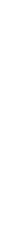 Раскрываются следующие содержательные линии. Жизненно-музыкальные впечатления ребенка с утра до вечера». Образы природы, портрет в вокальной и инструментальной музыке. Выразительность и изобразительность музыки разных жанров (инструментальная пьеса, песня, романс, вокальный цикл, фортепианная сюита, балет и др.) и стилей композиторов (П. Чайковский, С. Прокофьев, М. Мусоргский, Э.Григ).Обобщающий урок I четверти..Понимать художественно-образное содержание музыкального произведения и раскрывать средства его воплощения/Передавать интонационно-мелодические особенности , музыкального образа в слове, рисунке, движении.Находить (обнаруживать) общность интонаций в музыке, живописи, поэзии.Разрабатывать сценарии отдельных сочинений программного характера, разыгрывать их и исполнять во время досуга. Выразительно, интонационно осмысленно исполнять сочинения разных жанров и стилей соло, в ансамбле, хоре, оркестре.Выявлять ассоциативно-образные связи музыкальных и живописных произведений.Участвовать в сценическом воплощении отдельных сочинений программного характера. «О России петь – что стремиться в храм» (4 часа)Радуйся, Мария! Богородице Дево, радуйся. Древнейшая песнь материнства. Тихая моя, нежная моя, добрая моя, мама! Вербное воскресенье. Вербочки. Святые земли Русской.Раскрываются следующие содержательные линии. Образы Богородицы, Девы Марии, матери в музыке, поэзии, изобразительном искусстве. Икона Богоматери Владимирской — величайшая святыня Руси. Праздники Русской православной церкви: вход Господень в Иерусалим, Крещение Руси (988 г.). Святые земли Русской: равноапостольные княгиня Ольга и князь Владимир. Песнопения (тропарь, величание) и молитвы в церковном богослужении, песни и хоры современных композиторов, воспевающие красоту материнства, любовь, добро.Обнаруживать сходство и различия русских и западноевропейских произведений религиозного искусства (музыка, архитектура, живопись).Определять образный строй музыки с помощью «словаря эмоций».Знакомиться с жанрами церковной музыки (тропарь, молитва, величание), песнями, балладами на религиозные сюжеты.Иметь представление о религиозных праздниках народов России и традициях их воплощения.Интонационно осмысленно исполнять сочинения разных жанров и стилей.Гори, гори ясно, чтобы не погасло! (4 часа)Настрою гусли на старинный лад... Певцы русской старины. Былина о Садко и Морском царе. Лель, мой Лель... Звучащие картины. Прощание с Масленицей. Раскрываются следующие содержательные линии. Жанр былины в русском музыкальном фольклоре. Особенности повествования (мелодика и ритмика былин). Образы былинных сказителей (Садко, Баян), певцов-музыкантов (Лель). Народные традиции и обряды в музыке русских композиторов. Мелодии в народном стиле. Имитация тембров русских народных инструментов в звучании симфонического оркестра.Обобщающий урок II четверти.Выявлять общность жизненных истоков и особенности народного и профессионального музыкального творчества.Рассуждать о значении повтора, контраста, сопоставления как способов развития музыки.Разыгрывать народные песни по ролям, участвовать в коллективных играх-драматизациях.Принимать участие в традиционных праздниках народов России.Участвовать в сценическом воплощении отдельных фрагментов оперных спектаклей.Выразительно, интонационно осмысленно исполнять сочинения разных жанров и стилей.В музыкальном театре (6 часов)Опера «Руслан и Людмила»: Я славил лирою преданья. Фарлаф. Увертюра. Опера «Орфей и Эвриди-ка». Опера «Снегурочка». Волшебное дитя природы. Полна чудес могучая природа... В заповедном лесу. Океан-море синее. Балет «Спящая красавица». Две феи. Сцена на балу. В современных ритмах.Раскрываются следующие содержательные линии. Путешествие в музыкальный театр. (Обобщение и систематизация жизненно-музыкальных представлений учащихся об особенностях оперного и балетного спектаклей. Сравнительный анализ музыкальных тем-характеристик действующих лиц, сценических ситуаций, драматургии в операх и балетах.) Мюзикл — жанр легкой музыки (Р. Роджерс, А. Рыбников). Особенности музыкального языка, манеры исполнения.Рассуждать о значении дирижера, режиссера, художника-постановщика в создании музыкального спектакля.Участвовать в сценическом воплощении отдельных фрагментов музыкального спектакля (дирижер, режиссер, действующие лица и др.)Рассуждать о смысле и значении вступления, увертюры к опере и балету.Сравнивать русскую, чувашскую народную музыку и музыке народов мира. Воплощать в пении или пластическом интонировании сценические образы на уроках и школьных концертах.Исполнять интонационно осмысленно мелодии народных песен, авторских песен.В концертном зале (6 ч)Музыкальное состязание. Музыкальные инструменты. Звучащие картины. Музыкальные инструменты. Сюита «Пер Гюнт». Странствия Пера Гюнта. Севера песня родная. «Героическая». Призыв к мужеству. Вторая часть симфонии. Финал симфонии. Мир Бетховена.Раскрываются следующие содержательные линии. Жанр инструментального концерта. Мастерство композиторов и исполнителей в воплощении диалога солиста и симфонического оркестра. «Вторая жизнь» народной песни в инструментальном концерте (П. Чайковский). Музыкальные инструменты: флейта, скрипка — их выразительные возможности (И.-С.Бах, К.-В. Глюк, Н. Паганини, П. Чайковский). Выдающиеся скрипичные мастера и исполнители. Контрастные образы программной сюиты, симфонии. Особенности драматургии. Музыкальная форма (двухчастная, трехчастная, вариационная). Темы, сюжеты и образы музыки Л. Бетховена. Музыкальные инструменты: скрипка.Обобщающий урок III четверти.Чтоб музыкантом быть, так надобно уменье... (6 ч)Чудо-музыка. Острый ритм — джаза звуки. Люблю я грусть твоих просторов. Мир С. Прокофьева. Певцы родной природы. Прославим радость на земле. Радость к солнцу нас зовёт. Раскрываются следующие содержательные линии. Музыка источник вдохновения, надежды и радости жизни. Роль композитора, исполнителя, слушателя в создании и бытовании музыкальных сочинений. Сходство и различия музыкальной речи разных композиторов. Образы природы в музыке Г. Свиридова. Музыкальные иллюстрации. Джаз — искусство XX века. Особенности мелодики, ритма, тембров инструментов, манеры исполнения джазовой музыки. Импровизация как основа джаза. Дж. Гершвин и сим-фоджаз. Известные джазовые музыканты-исполнители. Мир музыки С. Прокофьева. Певцы родной природы: П. Чайковский и Э. Григ. Ода как жанр литературного и музыкального творчества. Жанровая общность оды, канта, гимна. Мелодии прошлого, которые знает весь мир.Обобщающий урок IV четверти — заключительный урок-концертIV класс(35часов)Россия – Родина моя (3 часа)Мелодия. Ты запой мне ту песню... Что не выразишь словами, звуком на душу навей... Как сложили песню. Звучащие картины. Ты откуда, русская, зародилась, музыка? Я пойду по полю белому... На великий праздник собралася Русь!Раскрываются следующие содержательные линии: Красота родной земли, человека в народной музыке и сочинениях русских композиторов. Общность интонаций народного и композиторского музыкального творчества. Тайна рождения песни. Многообразие жанров народных песен: колыбельная, плясовая, солдатская, трудовая, лирическая, хороводная и др.; особенности интонаций, ритмов, композиционного строения, манеры исполнения. Лирические образы музыки С. Рахманинова (инструментальный концерт, вокализ), патриотическая тема в музыке М. Глинки (опера), С. Прокофьева (кантата)..Исполнять и разыгрывать народные песни, участвовать в коллективных играх-драматизациях.Общаться и взаимодействовать в процессе ансамблевого, коллективного (хорового, инструментального) воплощения различных художественных образов.Узнавать образцы народного музыкально-поэтического творчества и музыкального фольклора России.Импровизировать на заданные тексты.Выразительно, интонационно осмысленно исполнять сочинения разных жанров и стилей.Подбирать ассоциативные ряды художественным произведениям различных видов искусства.Оценивать собственную музыкально-творческую деятельностьО России петь — что стремиться в храм... (4 ч)Святые земли Русской. Илья Муромец. Кирилл и Мефодий. Праздников праздник, торжество из торжеств. Ангел вопияше. Родной обычай старины. Светлый праздник. Раскрываются следующие содержательные линии. Нравственные подвиги святых земли Русской(равноапостольные княгиня Ольга, князь Владимир, Илья Муромский и др.), их почитание и восхваление. Святые равноапостольные Кирилл и Мефодий — создатели славянской письменности. Религиозные песнопения (стихира, тропарь, молитва, величание); особенности их мелодики, ритма, исполнения. Праздники Русской православной церкви (Пасха). Церковные и народные традиции праздника. Образ светлого Христова Воскресения в музыке русских композиторов.Обобщающий урок I четверти.Сравнивать музыкальные образы народных и церковных праздников.Сопоставлять выразительные особенности языка музыки, живописи, иконы, фрески, скульптуры.Рассуждать о значении колокольных звонов и колокольности в музыке русских композиторов.Сочинять мелодии на поэтические тексты.Осуществлять собственный музыкально-исполнительский замысел в пении и разного рода импровизациях.Интонационно осмысленно исполнять сочинения разных жанров и стилей.День, полный событий (6 ч)Приют спокойствия, трудов и вдохновенья... Зимнее утро. Зимний вечер. Что за прелесть эти сказки! Три чуда. Ярмарочное гулянье. Святогорский монастырь. Приют, сияньем муз одетый... Раскрываются следующие содержательные линии. Один день с Александром Сергеевичем Пушкиным. Михайловское: музыкально-поэтические образы природы, сказок в творчестве русских композиторов (П. Чайковский, М. Мусоргский, Н. Римский-Корсаков, Г. Свиридов и др.). Многообразие жанров народной музыки: колокольные звоны. Музыкально-литературные вечера в Тригорском: романсы, инструментальное музицирование (ансамбль, дуэт). Музыкальность поэзии А. Пушкина.Обобщающий урок I четверти.Зимнее утро. Зимний вечер. Приют, сияньем муз одетый.Понимать особенности построения (формы) музыкальных и литературных произведений.Распознавать их художественный смысл.Анализировать и обобщать жанрово-стилистические особенности музыкальных произведений.Интонационно осмысленно исполнять сочинения разных жанров и стилей.Выполнять творческие задания из рабочей тетради.Участвовать в коллективной музыкально-творческой деятельности, в инсценировках произведений разных жанров и форм (песни, танцы, фрагменты из произведений, оперы и др.).Определять виды музыки, сопоставлять музыкальные образы в звучании различных музыкальных инструментов.Интонационно осмысленно исполнять сочинения разных жанров и стилей.Гори, гори ясно, чтобы не погасло! (3 часа)Композитор — имя ему народ. Музыкальные инструменты России. Оркестр русских народных инструментов. Музыкант-чародей. Народные праздники. (Троица).Раскрываются следующие содержательные линии. Народная песня — летопись жизни народа и источник вдохновения композиторов разных стран и эпох. Сюжеты, образы, жанры народных песен. Музыка в народном стиле. Приемы развития: повтор, контраст, вариационность, импровизационность. Единство слова, напева, инструментального наигрыша, движений, среды бытования в образцах народного творчества. Устная и письменная традиция сохранения и передачи музыкального фольклора. Музыкальные инструменты России: балалайка, гармонь, баян и др. Оркестр русских народных инструментов. Мифы, легенды, предания, сказки о музыке и музыкантах. Вариации в народной и композиторской музыке. Церковные и народные праздники на Руси (Троица) Икона «Троица А. Рублева.Обобщающий урок II четверти.Различать тембры народных музыкальных инструментов и оркестров.Знать народные обычаи, обряды, особенности проведения народных праздников.Исследовать историю создания музыкальных инструментов.Общаться и взаимодействовать в процессе ансамблевого, коллективного (хорового и инструментального) воплощения различных художественных образов.Осуществлять опыты импровизации и сочинения на предлагаемые тексты.Овладевать приемами мелодического варьирования, подпевания, «вторы», ритмического сопровождения.Рассуждать о значении преобразующей силы музыки.Создавать и предлагать собственный исполнительский план разучиваемых музыкальных произведений.Интонационно осмысленно исполнять сочинения разных жанров и стилей.В концертном зале (5 часов)Музыкальные инструменты. Вариации на тему рококо. Старый замок. Счастье в сирени живет... Не молкнет сердце чуткое Шопена... Танцы, танцы, танцы... Патетическая соната. Годы странствий. Царит гармония оркестра. Раскрываются следующие содержательные линии. Различные жанры и образные сферы вокальной (песня, вокализ, романс, баркарола), камерной инструментальной (квартет, вариации, сюита, соната) и симфонической (симфония, симфоническая увертюра) музыки. Особенности музыкальной драматургии (сочинения А. Бородина, П. Чайковского, С. Рахманинова, Л. Бетховена). Интонации народной музыки в творчестве Ф. Шопена (полонезы, мазурки, вальсы, прелюдии), М. Глинки (баркарола, хота). Музыкальные инструменты: виолончель, скрипка. Симфонический оркестр. Известные дирижеры и исполнительские коллективыУзнавать по звучанию различные виды музыки (вокальная, инструментальная; сольная, хоровая, оркестровая) из произведений программы.Распознавать художественный смысл различных музыкальных форм.Передавать в пении, драматизации, музыкально-пластическом движении, инструментальном музицировании, импровизации и др. образное содержание музыкальных произведений различных форм и жанров.Корректировать собственное исполнение.Соотносить особенности музыкального языка русской и зарубежной музыки. Интонационно осмысленно исполнять сочинения разных жанров и стилей.В музыкальном театре (6 часов)Опера «Иван Сусанин»: Бал в замке польского короля (II действие). За Русь мы все стеной стоим... (III действие). Сцена в лесу (IV действие). Исходила младешенька. Русский Восток. Сезам, откройся! Восточные мотивы. Балет «Петрушка». Театр музыкальной комедии.Раскрываются следующие содержательные линии: События отечественной истории в творчестве М. Глинки, М. Мусоргского, С. Прокофьева. Опера. Музыкальная тема — характеристика действующих лиц. Ария, речитатив, песня, танец и др. Линии драматургического развития действия в опере. Основные приемы драматургии: контраст, сопоставление, повтор, вариантность. Балет. Особенности развития музыкальных образов в балетах А. Хачатуряна, И. Стравинского. Народные мотивы и своеобразие музыкального языка. Восточные мотивы в творчестве русских композиторов. Орнаментальная мелодика. Жанры легкой музыки: оперетта, мюзикл. Особенности мелодики, ритмики, манеры исполнения.Обобщающий урок III четверти.Оценивать и соотносить содержание и музыкальный язык народного и профессионального музыкального творчества разных стран мира и народов России.Воплощать особенности музыки в исполнительской деятельности с использованием знаний основных средств музыкальной выразительности.Определять особенности взаимодействия и развития различных образов музыкального спектакля.Участвовать в сценическом воплощении отдельных фрагментов оперы, балета, оперетты.Исполнять свои музыкальные композиции на школьных концертах и праздниках.Оценивать собственную творческую деятельность. Выразительно, интонационно осмысленно исполнять сочинения разных жанров и стилей.Чтоб музыкантом быть, так надобно уменье (7 часов)Прелюдия. Исповедь души. Революционный этюд. Мастерство исполнителя. В интонации спрятан человек. Музыкальные инструменты. Музыкальный сказочник. Рассвет на Москве-реке.Раскрываются следующие содержательные линии. Произведения композиторов-классиков (С. Рахманинов, Н. Римский-Корсаков, Ф. Шопен) и мастерство известных исполнителей (С. Рихтер, С. Лемешев, И. Козловский, М. Ростропович и др.). Сходство и различия музыкального языка разных эпох, композиторов, народов. Музыкальные образы и их развитие в разных жанрах (прелюдия, этюд, соната, симфоническая картина, сюита, песня и др.). Интонационная вы разительность музыкальной речи: гитара. Классические и современные образцы гитарной музыки (народная песня, романс, шедевры классики, джазовая импровизация, авторская песня). Обработка. Переложение. Импровизация. Образы былин и сказок в произведениях Н. Римского-Корсакова. Образ Родины в музыке М. Мусоргского.Обобщающий урок IV четверти — заключительный урок-концерт.Анализировать и соотносить выразительные и изобразительные интонации, музыкальные темы в их взаимосвязи и взаимодействии.Распознавать художественный смысл различных музыкальных форм.Наблюдать за процессом и результатом музыкального развития в произведениях разных жанров.Общаться и взаимодействовать в процессе , коллективного (хорового и инструментального) воплощения различных художественных образов.Узнавать музыку (из произведений, представленных в программе).Называть имена выдающихся композиторов и исполнителей разных стран мира.Моделировать варианты интерпретаций музыкальных произведений.Личностно оценивать музыку, звучащую на уроке и вне школы.Аргументировать свое отношение к тем или иным музыкальным сочинениям.Определять взаимосвязь музыки с другими видами искусства: литературой, изобразительным искусством, кино, театром.Оценивать свою творческую деятельность.Самостоятельно работать в творческих тетрадях, дневниках музыкальных впечатлений.Формировать фонотеку, библиотеку, видеотеку